Titre de la communication (Times New Roman, 14pts, Gras)1er Auteur1, 2ème Auteur 2,*…et dernier Auteur3  (Times New Roman, 12pts)1 Affiliation du 1er auteur  (Times New Roman, 10pts, Italique)2 Affiliation du 2ème auteur…3 Affiliation du xème  auteur*email de l’auteur correspondant  (Times New Roman, 11pts)Mots-clés: au plus 5 mots clés.  (Times New Roman, 12pts)Commencez votre résumé en français ici (Times New Roman, 12pts, justifié). Version courte : 15 lignes environ / 250 mots. Version longue : 2 pages maximum. Format papier : A4, orientation portrait. Marges : haut 2 cm, bas 1,5 cm, gauche 2 cm et droite 2 cm. Interligne simple partout. 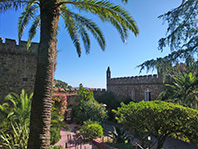 Figure 1 : légende sous la figure centrée (Times New Roman, 10 pts, centré)Références [1]	A. Laporte, I. Faifroid, H. Tague, T. Alamente Polymer loukoums and Cornes de gazelles, 2012, Vol 97 (10), 1915-1921. (Times New Roman, 10pts)